ESCOLA MUNICIPAL DE EDUCAÇÃO BÁSICA ALFREDO GOMES. 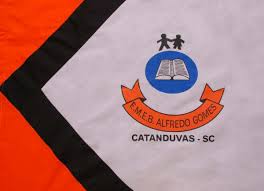 CATANDUVAS, NOVEMBRO DE 2020.DIRETORA: IVANIA AP. NORA ASSESSORA TÉCNICA PEDAGÓGICA: SIMONE ANDRÉA CARLASSESSORA TÉCNICA ADMINISTRATIVA: TANIA NUNES DE ÁVILAPROFESSORA REGENTE: TACIANA CLAUDIA FELIPE2ª PROFESSORA: JANETE TACIANA DE MARQUIASTURMA: 4º ANO VESPERTINOSEQUÊNCIA DIDÁTICA DO 4º ANO VESPERTINO MÊS DE OUTUBRO TÍTULO: NOVOS TEMPOS NOVAS COMUNICAÇÕES ATIVIDADE 04 MATEMÁTICADURAÇÃO: 23/11 ATÉ 27/11FAÇA TUDO COM CALMA E BEM CAPRICHADO. FAZER AS TAREFAS NO CADERNO DE ATIVIDADES;1. FAZER A DATA;2. ESCREVA O SEU NOME COMPLETO.JOGO DA MEMÓRIACOMO PUDEMOS OBSERVAR OS MEIOS DE COMUNICAÇÃO SERVEM PARA QUE AS PESSOAS POSSAM SE COMUNICAR ESTANDO LONGE OU PERTO. OBSERVE OS VÁRIOS MEIOS DE COMUNICAÇÃO PINTE OS DESENHOS COLE A FOLHA EM UMA CARTOLINA OU PAPEL FIRME RECORTE E DEPOIS É SÓ DIVERTIR COM O JOGO DA MEMÓRIA: 	 BOA SEMANA!!!OLÁ; QUERIDA LAVÍNIA.                                                                                         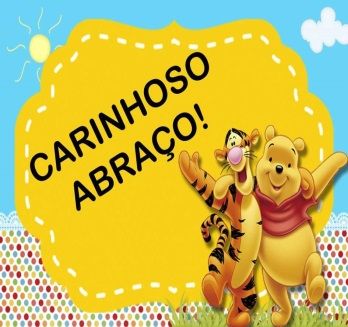 TUDO BEM COM VOCÊ E A SUA FAMÍLIA. ESPERO QUE SIM. POR ENQUANTO VAMOS CONTINUAR COM AS NOSSAS ATIVIDADES REMOTAS NÃO PODEMOS DESANIMAR TEMOS QUE TER OTIMISMO ESPERANÇA E FÉ QUE TUDO VAI PASSAR. CONTINUE ASSIM REALIZANDO AS ATIVIDADES COM MUITO CAPRICHO. QUALQUER DÚVIDA ESTOU A DISPOSIÇÃO!!! AGRADEÇO A FAMÍLIA PELA DEDICAÇAÕ DE SEMPRE 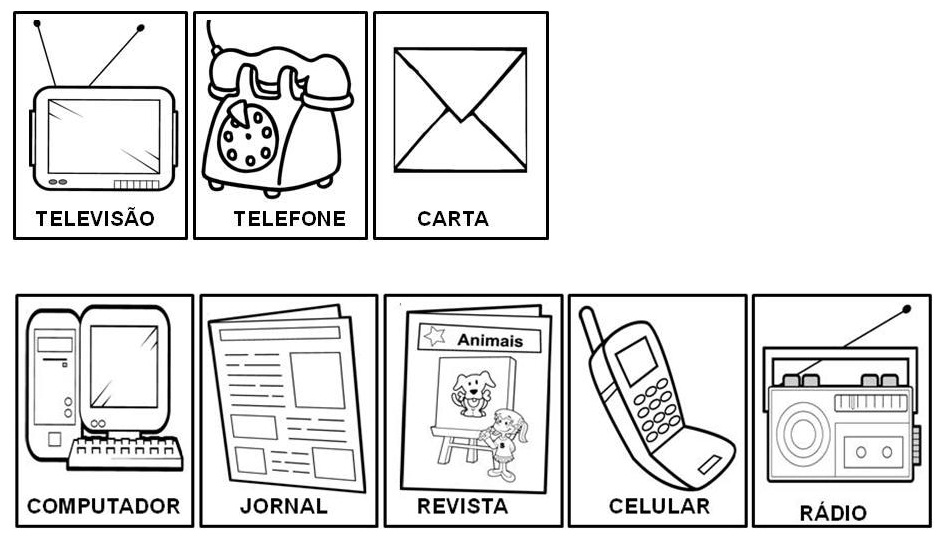 